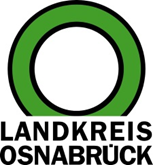 Landkreis Osnabrück	Sprechzeiten:	Der Landkreis im Internet:Am Schölerberg 1	Montag bis Freitag, 8.00 bis 13.00 Uhr.	http://www.lkos.de49082 Osnabrück	Donnerstag auch bis 17.30 Uhr.	Ansonsten nach VereinbarungWas tun für ein energieeffizientes Museum? Treffen auf Initiative des Kulturbüros bringt Tipps und AustauschOsnabrück. Das Kulturbüro des Landkreises Osnabrück hatte eingeladen, das zentrale Thema stieß auf große Resonanz: Im Museum am Schölerberg trafen sich Vertreterinnen und Vertreter von 18 Museen im Landkreis, um sich über ihren Handlungsspielraum bei der Umsetzung energetischer Maßnahmen auszutauschen. Aus Gründen der Nachhaltigkeit ist dieses Thema besonders aktuell.Als Fachreferenten brachten Roman Kuch und Ender Özak von der Firma How2 Technical Solutions aus dem hessischen Dietzenbach den Zuhörenden die Wirksamkeit insbesondere kleiner Maßnahmen näher. Die „niedrig hängenden Früchte“ zu ernten, also die einfach umzusetzenden Ziele zu verfolgen, sei besonders effizient, betonte Kuch in seinem Vortrag. Hierzu böten insbesondere Beleuchtung, Fenster- und Türdichtungen, Heizungsthermostate und der Wasserverbrauch Spielraum, der individuell und kostengünstig überprüft und verbessert werden könne.Anschließend tauschten sich die Vertretungen der Museen über Aktuelles aus den Häusern aus. So war unter anderem gerade die dritte Auflage der gemeinsamen Rallye „Deine Museumsschatzsuche“ zu Ende gegangen, die auf das kulturelle Angebot der Region aufmerksam macht und im kommenden Jahr wiederholt werden soll. Ebenfalls vertreten waren der Museumsverband Niedersachsen und Bremen, der Landschaftsverband Osnabrücker Land, die Tourismusgesellschaft Osnabrücker Land sowie die beiden Heimatbünde, der Heimatbund Osnabrücker Land und der Kreisheimatbund Bersenbrück.Das Kulturbüro lädt in der Regel einmal jährlich zum Museumsleitungstreffen ein, was dem Austausch zwischen den einzelnen Kultureinrichtungen zugutekommt. Beim Treffen im Museum am Schölerberg führte Direktor Norbert Niedernostheide die haupt- und ehrenamtlichen Fachleute durch die im Frühjahr neueröffnete Dauerausstellung.Bildunterschrift:Die Vertretungen der Museen im Landkreis Osnabrück trafen sich im Museum am Schölerberg zum gemeinsamen Austausch.Foto: Landkreis Osnabrück/Henning Müller-DetertLandkreis Osnabrück  Postfach 25 09  49015 OsnabrückDie LandrätinDie LandrätinAn dieRedaktionReferat für Assistenzund Kommunikation-Pressestelle-Datum:	29.11.2023Zimmer-Nr.:	2063Auskunft erteilt:	Henning Müller-DetertDurchwahl:Referat für Assistenzund Kommunikation-Pressestelle-Datum:	29.11.2023Zimmer-Nr.:	2063Auskunft erteilt:	Henning Müller-DetertDurchwahl:Pressemitteilung
Tel.: (05 41) 501-Fax: (05 41) 501-e-mail:24634420mueller-detert@lkos.de